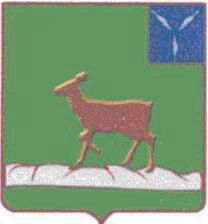     УПРАВЛЕНИЕ ОБРАЗОВАНИЕМ                                                                                                              АДМИНИСТРАЦИИ  ИВАНТЕЕВСКОГО       МУНИЦИПАЛЬНОГО  РАЙОНА                                                                      САРАТОВСКОЙ ОБЛАСТИСаратовская область, с. Ивантеевка, ул.Советская, 18        Теп.:(845-79)5-19-17, факс(845-79)5-19-20         _05.09.2023_  №      281Об участии во Всероссийской  неделе безопасности дорожного движенияс 18.09 – 22.09.2023 г.С целью профилактики детского дорожно-транспортного травматизма, в рамках межведомственного взаимодействия Минпросвещения России и Госавтоинспекции МВД России,  с 18 по 22 сентября 2023 года проводится Всероссийская Неделе безопасности дорожного движения (далее - Неделя безопасности).  В соответствии с письмом Министерства образования Саратовской области от 30.08.2023 г. № 01-26/5689, № 01-26/5688 прошу обеспечить проведение ряда профилактических мероприятий в рамках недели безопасности с привлечением сотрудников подразделений ОГИБДД территориальных органов МВД России на районом уровне, в том числе:массовые мероприятия, направленные на развитие и популяризацию деятельности отрядов ЮИД (дни открытых дверей, торжественные посвящения в юидовцы, телемосты, выступления агитбригад и др.); «Единый день БДД» 20 сентября, задействовав максимальное количество обучающихся, педагогических работников и родителей. Кроме того, в целях организации эффективной работы по профилактике ДДТТ прошу рассмотреть возможность участия сотрудников Госавтоинспекции в мероприятиях:для несовершеннолетних: проведение занятий, конкурсов, викторин, флешмобов, акций, классных часов, экскурсий по улично-дорожной сети вблизи образовательных организаций, «минуток безопасности» и т.д.; для педагогических работников: организация бесед, инструктажей, круглых столов, видеолекториев и т.д.; для родителей (законных представителей) несовершеннолетних: проведение родительских собраний с разъяснением безопасного использования средств индивидуальной мобильности, необходимости использования световозвращающих элементов; функционирование «родительских патрулей»; привлечение родителей (законных представителей)  к разработке индивидуальных схем безопасных маршрутов движения детей «дом-школа-дом» для обучающихся 1-4 классов и т.д.В целях повышения эффективности деятельности по профилактике детского дорожно-транспортного травматизма, широкого привлечения обучающихся к пропаганде безопасного поведения на улицах и дорогах, а также правового и гражданского воспитания школьников, в случае отсутствия отрядов Юных инспекторов движения (ЮИД) в ОО, рекомендую создать отряды ЮИД.В рамках Недели безопасности:- отработать маршрут «Дом-школа-дом»;- провести инструктажи по правилам использования мото-вело-техники;- провести разъяснительную работу о необходимости использования светоотражающих элементов;- активизировать работу Родительского патруля в каждом ОУ.Для проведения мероприятий по профилактике ДДТТ рекомендуется использовать методические и информационные материалы, размещенные на официальном сайте Госавтоинспекции (stat.gibdd.ru), в федеральном каталоге «Дорога без опасности» (bdd-eor.edu.ru), на портале «Город дорог» (http://pdd.nd.ru/view_doc.html?mode=default), сайтах ФГБУК «Всероссийский центр развития художественного творчества и гуманитарных технологий» (http://vcht.center/events/bdd/), ФГБНУ «Институт изучения детства, семьи и воспитания Российской академии образования» (институтвоспитания.рф/federalnyy-resursnyy-tsentr-po-profilaktike-ddtt/), ЮИД России (юидроссии.рф) и газеты «Добрая Дорога Детства» (dddgazeta.ru).С целью широкого освещения мероприятий, направленных на обеспечение БДД, рекомендуется размещать информационные и новостные материалы в СМИ и сети «Интернет», на официальных сайтах органов местного самоуправления, образовательных организаций, в том числе с использованием хештега #НеделяБезопасности2023.Информацию о результатах проведения профилактических мероприятий в рамках недели безопасности прошу заполнить на яндекс диске, в папке Никифорова БДД1 до 25.09, БДД2-до 25.09Начальник 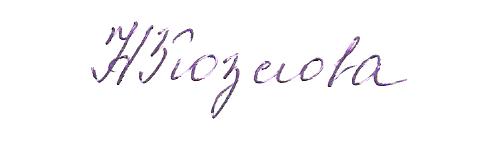 управления образованием:                                             В.А. Козлова51918С.Н. Никифорова